Правила поведения с собакамиПравила поведения с любыми животными подразумевают осторожность и ещё раз осторожность. Однако самыми распространёнными и одновременно самыми опасными для детей могут быть нападении собаки. Объясните своему чаду, как вести себя с животным можно, а как - категорически запрещено.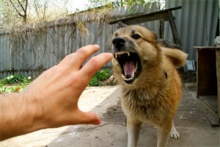 К незнакомым собакам нельзя подходить;Если собака сама приближается к вам, ни в коем случае не оказывайте ей знаков внимания;Если собака не только активна, но и агрессивна с вами, не поворачивайтесь к ней спиной;Не убегайте от собак, в каком бы расположении духа они не были;Удаляться от разъярённой собаки нужно пятясь назад и всё время поддерживая с ней зрительный контакт;Запрещено бросать в собаку любые предметы и просто даже замахиваться на неёДайте громким и уверенным голосом собаке команды: "Фу!", "Сидеть!", "Стоять!";Если собака собралась прыгать, примите максимально устойчивую позу, для этого подбородок прижмите к груди, ноги расставьте на ширину плеч и выдвиньте вперёд немного согнутую левую руку (если вы левша, то правую). На руке должно быть что-то намотано: куртка, сумка, пиджак, шарф;Если собака уже набросилась на вас, то наносите ей сильные и чёткие удары в живот, нос и пах;Если собака оседлала вас, а вы лежите на земле, то закройте горло.